                                                                             Curriculum Vitae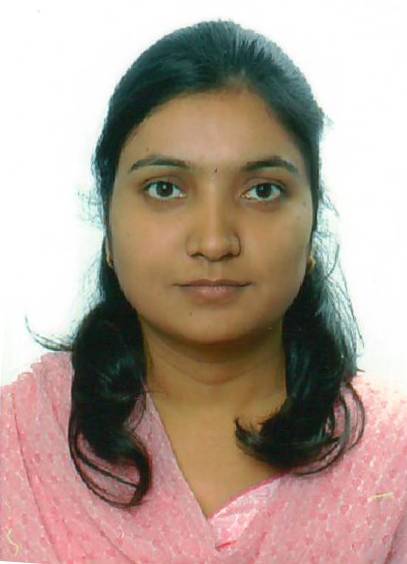 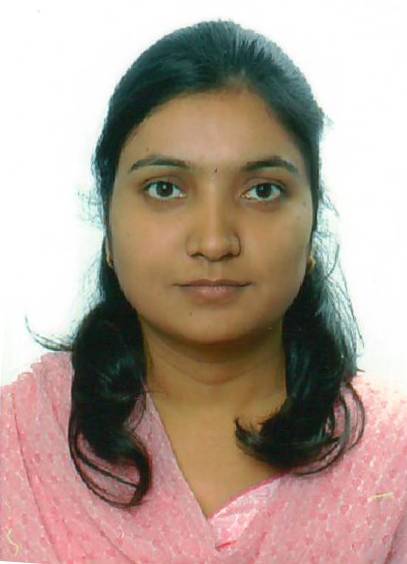 SonalSonal.333796@2freemail.com                                                                                                                    PhD (Pursuing), M.Tech, B.E. (Honors)CAREER OBJECTIVESTo strive for academic excellence and impart quality education with emphasis on Electrical & Energy Engineering & to seek challenging and rewarding where I can significantly prove myself and at the same time uplift the prestige of the organization to the best of my ability.To congregate my skills & develop a strategic approach within an organization that can offer me a challenging opportunity to excel in a given task through hard work &dedication. PROFESSIONAL EXPERIENCEUniversity of Petroleum and Energy Studies:			(Jan 2015 to till date)Designation: Assistant Professor- Department of Electrical, Power & Energy EngineeringJob Profile:Academic responsibilities:Teach Theory and Lab CoursesConduct Direct Course for selected studentsEvaluate Students Performance through Quizzes, Class Tests, Examination, Assignments etc.Guide Students Projects at UG and PG levelAdministrative Responsibilities:Prepare Question Papers, Invigilation, evaluation of Answer SheetsOrganize Workshops and SeminarsCoaching and mentoring of the studentsParticipation in Students Industrial Tour and Field visitEnsure discipline in class and campusResearch and Projects: Publication of Research PapersVarious Project Works assignedReview articles, research papersExtracurricular Activities:Contribute in in-house journalCoordination for Annual Cultural FestCoordination for Technical FestCoordination for HR-Family ConnectMiscellaneous:Students Counselling at the time of enrollmentAny duties assigned by the management Classes Engaged: Lectures delivered successfully and confidently in the following subjects: Basic Electrical & Electronics EngineeringElectrical Machines Energy Conservation & Management Control SystemElectronic Instrumentation Electrical InstrumentationDigital Electronics & Logic Design-IUtilization of Electrical Energy Electronic Devices & CircuitsBasic Mechanics & Electricity Concepts Along with these theoretical classes, I have been engaging Laboratory Classes for the above subjects inclusive of Minor and Major Project Phase I & II. Malwa Institute of Technology, Indore				(01 Sep 2011  to 23 Jan 2015)Designation : Asst. Prof. (Dept. of Electrical & Electronics Engg.)Malwa Institute of Technology, Indore 				(08 Mar 2010 to 31 Aug 2011)Designation: Lecturer (Dept. of Electrical & Electronics Engg.)ACADEMIC PROFILE:PAPER PUBLISHEDA research paper entitled “Energy Harvesting & Application of Super capacitor” presented & published accepted by National Conference on Intelligent Systems (NCIS-2012) organized by Chameli Devi School of Engineering, Indore.A research paper entitled ‘’Fusion of Energy Harvesting with Hybrid Power Generation for low Power Application with Supercapacitors’’ published in March-2013 volume: 2, issue of Reputed Indian Journal of Research: Paripex.WORKSHOPS/ FDPs ATTENDEDWorkshop on “Virtual Lab” organized by outreach team of IIT Delhi at UPES on 9th Oct.2015.Workshop on “COMSOL Multiphysics training” organized by CoES, UPES & COMSOL at UPES on 23rd Jan.2016.Attended FDP on “Technical Writing using LATEX” organized by UPES-IEEE Computer Society Branch Chapter & CIT, UPES on 24th Oct. 2015.National Workshop on “Modelling & Control of Power Electronics System-MCPES 2013 from 18-20 March, 2013 organized by PESIT IEEE Bangalore Chapter.Attended two days Activity Driven Workshop organized by Dept. of Human Resources, UPES on 18-19th May, 2016.GUEST LECTURES/ SEMINARS ATTENDEDAttended distinguished lecture “Doing Sciences in INDIA” by Bharat Ratna Prof. C. N. R. Rao FRS, organized by Dept. of R&D, UPES, Dehradun.Attended distinguished lecture “Searches for Extra Terrestrial Life: An Indian Experiment” by Padma Vibhushan Prof. J. V. Narlikar organized by Dept. of R&D, UPES.Attended Lecture on “Philosophy of Science” by Prof. Dr. Mathew Chandrakunnel, Christ University, Bangalore organized by dept. of Chemistry, UPES.Attended seminar on “Procedure to obtain Patent in INDIA by Dr. Tabrez Ahmed, Prof.  & Director, CoLS, UPES.Attended Science Direct User Awareness Program organized by Dept. of R&D, UPES.Attended distinguished lecture  “Fundamentals of Flow and Mixing of Particulate Materials” by Prof. Devang V Khakhar – Director, IIT Bombay organized by Dept. of R&D, UPES, Dehradun.Attended five days lecture series “Learning with Leaders (Solar, Solar-thermal Processes, Heat Transfer, Energy Conservation, Energy Efficiency and related areas)” organized by Dept. of R&D, UPES, Dehradun.Attended lecture on ‘Discovery  & Innovation : Two Facets of Creativity’ delivered by Padma Bhushan Prof. S. K. Joshi, Former DG, CSIR organized by Dept. of R&D, UPES, Dehradun.Participated in ‘Engaging Young India’ Start-Up/Social Life Cycle, an initiative taken by Govt.of Uttrakhand.INVOLVEMENT IN CERTIFICATIONParticipated in the “Energy Efficiency Green Building” Training Program of the Chhattisgarh State Renewable Energy Development Agency (CREDA), Raipur C.G. conducted from 16th Dec.2015 to 21st Dec.2015 at S R Corporate Consultant Pvt. Ltd. Raipur Centre.Worked as a coordinator for the Techtonics-2015 (one week orientation programme for new M.Tech students) for two courses of M.Tech of EPE dept.As an Activity coordinator, Prepared activity calendar of the department & coordinated for various academic activities of the dept. of EPE, CoES, UPES.Organized guest lecture on “Electromagnetic Interference Due to Electrical Utilities, their level & Remedial Measure” by Mr. Anil Sirswal Jt. Director in Electromagnetic Org. of MoD.   Worked as Verification officer in institute’s core counseling team during the session 2011-12 at MIT Indore.Worked for the ISO Certification for the Department of Electrical & Electronics at MIT Indore.As a Member of Admission cell, represented institute in various Career Fairs and Engineering Expo.Participated in in-house faculty orientation programme and rendered an introductory seminar on optical communication system.During B.Tech Counselling session June 2016, played the role of counsellor on behalf of Electrical Department, CoES, UPES Dehardun.ACHIEVEMENTSState Board Exam Topper in Class V, VIII, X and XII.Secured top ten positions in State Merit List of all board exams mentioned aboveScored 100% marks in Mathematics in Board Exam of Class X.Got placed in Mahindra Satyam Computers Ltd. through Open Campus Drive in 2008.Got Appreciation Reward for excellent work done during Counselling Session at MIT Indore in 2011-12Got Appreciation Reward for handling TECHTONICS single handedly as Convener at UPES, Dehradun in 2015.As an Activity Coordinator & Class Coordinator successfully conducted, completed & documented all academic activities & assignments on due time.Updated reading material & delivered lectures on ENERGY MANAGEMENT for the employees of TATA POWER –Delhi Distribution Limited under educational qualification improvement program. As a core committee member of National Conference on Water Resources & Hydro Power WRHP-2016 actively coordinated right from the beginning & successfully played the role of Master of Ceremony.MISLENNEIOUS Attended two days Refresher Course on “Wonder mind & TNT” at MIT Indore organized by Thinking & Training Consultant - Oct 2014Organized & participated in several cultural activities during annual function at MIT Indore - 2011 to 2015.Attended two days “Orientation Induction Program” at UPES, Dehradun, organized by HR Dept. UPES - Jul 2015.Coordinated in Family Connect Programme organized by HR Dept. UPES - Apr 2015 May 2016.Coordinated & participated in various activities of Diwali Dhamaka-2015,  2016 & International Women’s Day celebration  organized by HR Dept. UPES - Mar 2016Participated in Singing Competition held on Independence Day Celebration-2016 organized by College of Engineering, UPES Dehradun.PROJECTS UNDERTAKEN:  Energy Harvesting and Applications of Super Capacitors - Dec 2011Temperature Sensing & Monitoring by PIC16F877A-May 2009Electricity Generation by Hybrid Power Plant - May 2009Energy Audit of Govindram Seksariya Girls Hostel, Indore - May 2013EXTRA CURRICULAR INTEREST:Reading fictions, Listening to Music, Singing, Dancing, Art and CraftsLANGUAGE SKILLS:Working knowledge of English and HindiCOMPUTERPROFICINCY:MS Office and Internet MATLab, PV SystPERSONAL STRENGTH:Inter personal SkillsMeeting the timelines Ability to work in a teamMotivated, resourceful and reliableLove to travel related to academic projects, Industrial Visits/ Training, Extracurricular ActivitiesReady to accept new challenges and finding solutionsPERSONAL INFORMATION:Date of Birth	:	08.09.1987I certify that the information given above is true, complete and correct to the best of my knowledge and belief.Degree/ExamDisciplineUniversity/ InstitutionYear of passingPercentageM.Tech.Energy ManagementDevi Ahilya Vishwa Vidyalaya, Indore/School of Energy & Environmental studies, Indore201372.36% B.E. (HONS)Electrical & Electronics Engg.Rajiv Gandhi Technical University, Bhopal / Malwa Institute of Technology, Indore200977.31%XIIMathematics, ScienceBoard of Secondary Education MP, Bhopal / Govt. School For Excellence, Seoni200585%XAll SubjectsBoard of Secondary Education MP, Bhopal / Govt. Girls High School, Kanhiwara200387.4%